Муниципальное дошкольное образовательное учреждение
«Детский сад №8»






Проект по опытно-экспериментальной деятельности для детей старшей группы на тему: «Эта удивительная соль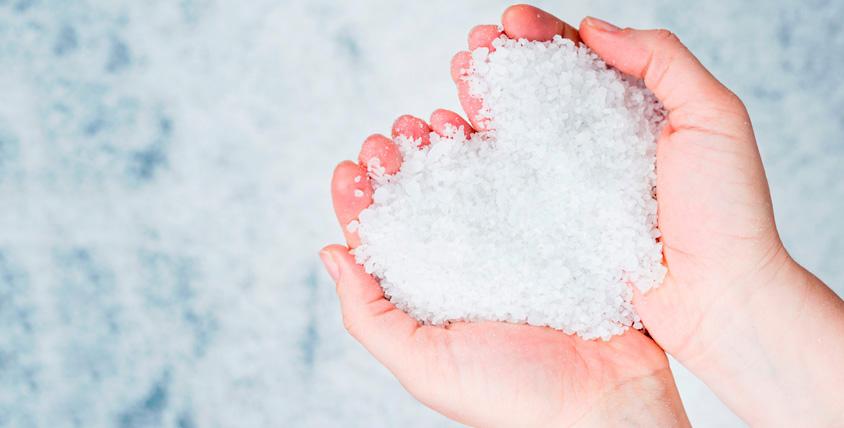                                                   Подготовила: воспитатель                                                                  старшей группы Максимова В.А.



Ростов,2023г.Педагоги: Максимова В.А.Вид проекта:  Познавательно-исследовательский, игровой, творческий.Участники проекта: Дети старшей группы, воспитатели, родители.Срок реализации проекта: краткосрочный, с 3 апреля по 10 апреляЦель проекта: формировать представление детей о соли. Изучать ее свойства.Задачи проекта:1. Вызвать интерес к исследованию соли, ее свойств и качеств.2. Развивать у детей стремление к поисково-исследовательской деятельности.3. Развивать мыслительную активность и творческие способности детей.4. Провести эксперимент по выращиванию кристаллов соли в домашних условиях.5. Исследовать свойства соли опытным путем.6. Расширить представление о добыче соли.Интеграция образовательных областей: Социально-коммуникативное развитие, познавательное развитие, речевое развитие, художественно-эстетическое развитие.Актуальность.Ребенок по своей натуре – исследователь. Неутолимая жажда новых впечатлений, любознательность, постоянное стремление детей наблюдать и экспериментировать с успехом проявляется в поисковой деятельности. Считаю одним из наиболее эффективных методов организации поисковой деятельности детей – метод проектирования. На мой взгляд, главное достоинство метода проектирования заключается в том, что дошкольнику предоставляется возможность самостоятельно или с небольшой помощью взрослого: принять и освоить цель, актуальную для ребёнка; выявить, установить реальные представления о различных сторонах изучаемого объекта.Предполагаемый результат:В ходе исследовательской работы:1.Дети выяснят что такое поваренная соль и каким образом она попадает на наш стол;2.Узнают о мертвом море и способах добычи соли;3.Узнают много нового об особенности соли, ее свойствах, качествах и разновидностях;4.Самостоятельно проведут много интересных опытов с солью, вырастят дома кристаллы из соли;5.У детей повысится познавательный интерес;6.Создание картотеки опытов и экспериментов « Эта удивительная соль».Этапы реализации проекта:Подготовительный:- Формирование проблемы, цели проекта.- Изучение специальной литературы.- Подготовка материалов и оборудования для опытов и экспериментов.-Определение уровня представлений детей о соли и ее свойствах.-Определение интересующих детей вопросов по теме:исследовательской деятельности:- Что такое соль?  - Откуда она берется?  - Как ее добывают?  - Какими свойствами соль обладает?   - Где и как соль применяется?II. Основной этап:Беседы с детьми по данной тематике.Разучивание поговорок и пословиц о соли.Исследование соли и её свойств. Знакомство с её разновидностями.Рисование солью.Опытно-экспериментальная деятельность «Удивительные свойства соли».Консультирование родителей по теме проекта и проведению экспериментов III. Заключительный этап:Презентация проекта «Эта удивительная соль».Подведение итогов реализации проекта.Изготовление картотеки опытов с солью.Выставка рисунков из солиРезультаты проекта:Таким образом, в процессе реализации проекта были созданы благоприятные условия, позволяющие изучить, расширить и обобщить знания детей о соли. Дошкольники узнали много нового об особенностях соли, ее свойствах и качествах, о вреде и пользе для нашего организма. Самостоятельно провели много интересных опытов, познакомились со способами выращивания кристаллов из соли. Дети научились искать и собирать информацию, анализировать полученные результаты, отвечать на вопросы, устанавливать причинно–следственные связи. Повысился интерес к познанию окружающего мира.                                             План мероприятий:ПРИЛОЖЕНИЕБеседа с детьми старшей группыТема : « Эта волшебная соль»Воспитатель. Ребята, посмотрите, у нас в группе появилась шкатулка. Давайтепосмотрим, что там. Какие-то мешочки в ней. Потрогайте, какой на ощупь ваш мешочек. А теперь понюхайте, пахнет? Значит там находится вещество без запаха, мелкое на ощупь, а у кого-то крупное с горошек. Что же это может быть? Дети, вы любите разгадывать загадки? Тогда отгадайте, что спрятано мешочках?Воспитатель загадывает загадку:Без нее, ребята, повар, просто, как без рук,И становится вся пища несъедобной вдруг!Если в ранку попадет – испытаешь боль.Вы, конечно, догадались. Ну, конечно, это (соль)Откройте мешочки. Что там? (соль)Воспитатель высыпает соль из мешочков в емкости и задает детям вопросы. Для чего нужна соль? ( Соль необходима для жизни и здоровья человека). Где люди используют соль? (её используют для приготовления пищи). Для кого ещё соль нужна в природе? (соль нужна для животных)- А теперь послушайте, я вам рассказу немного о солиСоль - полезное ископаемое, природный элемент. Соль бывает каменная, морская и поваренная.Происхождение слова «соль», по мнению некоторых учёных, связано с Солнцем: старинное славянское название Солнца – Солонь. Без соли человек жить не может, это плохо влияет на его здоровье. Много лет тому назад соли добывали мало, и она была дороже золота. Соль была дорогим товаром. У кого была соль на столе, тот считался богатым человеком. Подавали ее знатным людям, остальные уходили «несолно- хлебавши». К соли относились уважительно. Отсюда народная примета – соль рассыпал – к ссоре.       Соль - это природное вещество. Она бывает разной и её используют в пище. Соль просто необходима человеку. На кухне соль можно использовать в качестве приправы к различным блюдам.Соль нужна не только людям, но и животным, но только в небольших количествах.- Как вы думаете ребята, соль полезна или вредна? (соль полезна)- Конечно, полезна, так как соль содержит минеральное вещество – ЙОДА вы хотите узнать, как люди стали добывать соль?А сейчас я вам расскажу  «Где и как добывают соль».Наша планета очень богата солеными месторождениями.Люди научились добывать соль различными способамиТак же соль добывают в соляных шахтах. Ребята, а как вы думаете, как соль туда попала? Месторождения каменной соли находятся высоко в горах. Но очень давно на месте гор был океан. Со временем, в условиях жаркого климата, морская вода испарялась, и соль кристаллизовалась. И образовались горы. Еще способ добычи соли — выпаривать морскую воду до тех пор, пока на её поверхности не образуются кристаллы, которые можно собрать в корзины. Как вы думаете, нужна ли соль нашему организму?Да, соль необходима человеку. Недостаток соли может привести к заболеваниям сердца, нарушением пищеварения, разрушением костной и мышечной ткани.Без соли человек жить не может, это плохо влияет на его здоровье.Воспитатель: - Как вы думаете, где можно использовать соль?В выработках соляных шахт создают подземные лечебницы, санатории.Там очень целебный воздух и совсем нет вредных микроорганизмов.Также соль используют в народной медицине (ингаляции, промывание носа, солевые компрессы при ушибах, полоскание горла).А еще соль полезна и животным.В приготовлении пищи: мы каждый день с вами солим пищу. Поэтому соль используется в кулинарии, в приготовлении различных продуктов питания.В консервировании овощей: соль в жизни людей была важным продуктом.На улице: На улице для безопасности человека дворники и специальные машины посыпают солью дорожки и лёд. Это нужно для того, чтобы человек идя по дорожке, не поскользнулся, не упал.А сейчас давайте подведем итог проведем игруИгра «Соль полезна для того, чтобы ….» (мешочек с солью дети передают друг другу по кругу, отвечая на вопрос)                      1. Чтобы консервировать овощи                      2.Чтобы использовать в медицине                      3.Чтобы посалить суп                      4.Чтобы посыпать дорожки зимой                      5.Чтобы добавить в жаренную картошку                      6.Чтобы посалить салат                      7.Чтобы засолить грибы и т.
Молодцы вы теперь знаете где добывают соль и как и для чего нам нужна соль.Сказка про соль.Есть старинная словацкая народная сказка - Соль и золото.Было у короля три дочери. Состарившись, король решил сделать королевой ту из дочерей, которая его больше любит. Созвал король дочерей и спрашивает:- Как вы, доченьки, любите меня?- Как золото, - ответила старшая дочь.- Как венок свой зеленый, - сказала средняя.- Как соль, - сказала младшая, Марушка.Разгневался тут король на младшую дочь и прогнал ее прочь из королевского дворца. А добрая волшебница, узнав о печальной судьбе Марушки, решила проучить короля. И по ее волшебному велению в стране, где правил старик-король, в один прекрасный день исчезла вся соль. Все, что готовили самые искусные повара, было пресным и невкусным.И пришлось королю у иностранных купцов покупать соль по баснословным ценам.Тогда король понял, какая необходимейшая вещь - щепотка соли.
             Загадки о соли             В воде родится, а воды боится. Не красива и не вкусна, а без неё не проживёшь. Из воды родится, на огне вырастает, с матерью (с водой) свидится – опять умирает. (загадка).Водой и солнцем родилась, в огне крестилась, людей услаждает, в воде умирает                                             Пословицы о солиГромадное значение соли выражено во множестве старинных, сохранившихся до наших дней, пословицах, поговорках и загадках:Соли нет, так и слова нет.Без соли и стол кривой.Без соли и хлеб не естся.Без хлеба не сытно, без соли не сладко.Хоть бы песок, лишь бы солил.Соли не жалей, так и есть веселей.Сердись, дерись, а за хлебом-солью мирись!От хлеба–соли не отказываются.Хлеб-соль и разбойника смиряет.Хлеб-соль не бранится.Хлеб да соль, ем да свой.Надо хлеб-соль помнить.Ешь солоней, жить будешь веселей.Без соли, без хлеба, худая беседа.Без хлеба, без соли никто не обедает.Без соли не вкусно, а без хлеба не сытно.Соли нету, так и слова нету, а как хлеб дошел, так переговор пошел.Хлеб за солью (за хлебом) не ходит.За хлебом-солью всякая шутка хороша.Подавая соль - смейся, не то поссоришься.Хлеб-соль водить, знаться, дружиться с кем.Я помню твою хлеб-соль.Хлеб-соль взаимное дело.От хлеба-соли не отказываются.Хлеб да соль, и обед пошел!Хлеб- соль кушай, а добрых людей слушай.После хлеба-соли добрые люди семь часов отдыхают.Хлеб-соль платежом красна.Беседа «По следам соли»Цель:-способствовать развитию познавательного интереса у детей;-развивать положительные эмоции и интерес к нетрадиционным видам изобразительной деятельности.Образовательные задачи:-уточнить знания детей о соли, о способах её добычи, об использовании человеком в быту;-познакомить с видами (пищевая, техническая, морская) и характеристикой соли (минерал, добыча, применение);-познакомить детей с одним из способов покраски соли; обогащать и активизировать словарь: кристаллизация, минеральное вещество, соледобывающий комбайн.Развивающие задачи:-развивать мыслительную активность и самостоятельно делать выводы;-развитие творческих способностей детей;
Воспитательные задачи:-воспитывать бережное отношение к соли и навыки культурного ее потребления;-воспитывать любознательность и умение работать вместе. Методы и приемы:рассказ воспитателя; рассматривание иллюстраций, слайдов; вопросы.Ход занятия:Воспитатель:По старинному русскому обычаю принято встречать дорогих гостей хлебом-солью. «Хлеб да соль!» - говорит русский человек, приветствуя гостей. «Хлеба кушать!»– непременно отвечают ему.Воспитатель: С радостью гостей встречаем, хлебом - солью угощаем.Воспитатель: Садитесь удобнее, мы начинаем наше путешествие.(Дети рассаживаются на стулья за столы)Все расселись по местам?Никому не тесно?По секрету вам скажу:"Будет интересно!”Ребята, вы любите путешествовать? Но, чтобы узнать куда мы с вами отправимся, нужно отгадать, что спрятано в моем чудесном мешочке.Без нее ,ребята, повар, просто как без рук,И становится вся пища несъедобной вдруг!Если в ранку попадет- испытаешь больВы,конечно догадались. Ну конечно это (Соль)Воспитатель:  Ребята , а что такое соль? Для чего нужна соль? Где люди используют соль?»Соль - это единственное минеральное вещество, которое люди употребляют в чистом виде. Соль – это пищевой продукт. Наши предки верили, что соль защищает их от злых духов и вражеских сил. У кого была соль на столе, тот считался самым богатым человеком. К соли относились очень уважительно. В далёкие времена соль считалась драгоценностью, ценилась, как золото. Её хранили в особых ларцах, меняли на товары, даже на землю. Из-за соли разгорались войны. Отсюда народная примета: соль рассыпал – к ссоре, к неудаче.Воспитатель; Скажите, какого цвета соль? (Соль белого цвета);Имеет ли соль запах? (Соль не имеет запаха)Какое это вещество: жидкое, твердое или сыпучее? (Соль сыпучее вещество)А кто из вас знает, где и как добывают соль? (Соль добывают в соляных шахтах)А вы хотите узнать, как люди стали добывать соль? (Ответы детей)..А сейчас мы с вами продолжим путешествие по следам Соли, чтобы узнать о ней ещё больше.Есть три вида соли:-Пищевая;-Техническая;-Морская.Пищевая соль делает нашу еду очень вкусной. А ещё она отличный консервантМорскую соль тоже можно есть, но применяют её по-разному в медицине;в косметологии.Технической солью посыпают дорогу от гололёда зимой. Соль ценилась на вес золота, к ней всегда относились бережно и уважительно.В древнем Риме солдатам часто платили жалование не деньгами, а солью, отсюда и произошло слово СОЛДАТ. Прошло много времени, прежде чем люди научились добывать соль из морской воды. Добывают соль специальной техникой – соледобывающим комбайном, грузят в железнодорожные вагоны и отправляют на мельницу В морской соли есть полезные минеральные вещества, йод. Значит. Если в соли есть полезные минеральные вещества, то и сама соль – полезна. И не только полезна, но и жизненно необходима, не только для людей, но и для всех живых существ (например, люди специально дают лошадям, коровам, соль, которой нет в траве и сене).Конечно, это не значит, что нужно употреблять в пищу много соли. Слишком большое ее количество, может нанести вред нашему организму. Поэтому – все хорошо в меру.Каменную соль добывают в соляных шахтах. Ребята, а как вы думаете, как соль туда попала? Месторождения каменной соли находятся высоко в горах. Когда-то очень давно на месте гор был океан. Со временем, в условиях жаркого климата, морская вода испарялась, и соль кристаллизовалась. И образовались горы. Специальные комбайны рубят пласты соли. Затем она попадает в мельницы и крошится до получения кристалликов различной величины. Как вы думаете, нужна ли соль нашему организму? Да, соль необходима человеку. Недостаток соли может привести к заболеваниям сердца, нарушением пищеварения, разрушением костной мышечной ткани. Без соли человек жить не может, это плохо влияет на его здоровье.Воспитатель: Как вы думаете, где можно использовать соль?В выработках соляных шахт создают подземные лечебницы, санатории. Там очень целебный воздух и совсем нет вредных микроорганизмов.Также соль используют в народной медицине (ингаляции, промывание носа, солевы компрессы при ушибах, полоскание горла). Очень полезны ванны с морской солью.Дидактическая игра" Солёный несоленый"Ребята, давайте немного отдохнем и поиграем в игру «Соленый - несоленый». Дети приседают, услышав продукт, который можно солить (банан, капуста, конфета, суп, огурец, малина, помидор, клубника, груша, грибы, сок, апельсин, хлеб, сыр, мандарин, рыба, яйцо)Дидактическая игра : "Соль полезна для того,чтобы"Воспитатель: Соль необходима человеку.Без соли человек жить не может, это плохо влияет на его здоровье. Я предлагаю поиграть в игру " Соль полезна для того, чтобы (С мешочком солью, передаем соседу и говорим)1) Чтобы консервировать овощи.2)Чтобы посолить суп3)чтобы посыпать дорожки весной.4)Чтобы посолить салат.5)Чтобы засолить грибы.6)чтобы делать компрессы.7)Чтобы полоскать горло.. Вот такие чудесные сувениры, сделанные своими руками, у нас получились.
Итог:Воспитатель: Скажите, пожалуйста, ребятки: что такое соль? Соль- это полезный пищевой продукт, который необходим для жизни и здоровья человека.Что нового вы узнали о соли?Мы узнали о том, что соль сыпучее вещество, не имеет запаха, белого цвета, необходима не только для приготовления пищи, но и для создания замечательных сувениров своими руками - бутылочек с цветной солью.Что вам больше всего понравилось на нашем занятии?Согласны ли вы с утверждением, что соль - удивительное вещество природы, необходимое людям?Воспитатель: Молодцы! А я желаю в свою очередь всем вам и нашим гостям голубого неба над головой, зеленой травы под ногами и чтобы у всех сбывались розовые мечты. Я закрываю этот волшебный сосуд, надеюсь, что все пожелания обязательно сбудутся, и прощаюсь с вами. До новых встреч!ООД «Удивительные свойства соли»
Цель: Развитие познавательных интересов и интеллектуальных способностей детей через познавательно-исследовательскую деятельностьЗадачи:Социально-коммуникативное развитие: Развивать познавательный интерес детей,: внимания, памяти, анализа. Формировать умение вести диалог с воспитателем, быть доброжелательным и корректным собеседником, воспитывать интерес к познавательно-исследовательской деятельности.Познавательное развитие: Систематизировать знания детей о том, что соль минеральное вещество, о происхождении этого минерала, формах существования в природе. Формировать представление о соли, как о продукте, необходимом для человека. На основе исследовательской деятельности дать детям возможность выявить основные свойства соли (белого цвета, без запаха, растворяется в воде, может окрашиваться, солёная вода помогает предметам удерживаться на поверхности).Речевое развитие: Развивать мыслительную активность, умение наблюдать, анализировать, делать выводы. Развивать речь детей, побуждать использовать в речи сложные предложения. Активизация слов: сыпучая, растворяется, кристаллическая, пресная.Методические приемы: Вопросы к детям, индивидуальная исследовательская  работа с веществом, творческая работа, художественное слово, смена видов деятельности.Предварительная работа: Знакомство с историей возникновения соли.Материал и оборудование: , краски, лупы, микроскопы, пипетки, пинцеты, воронки, стаканчики с водой, чайные ложки, крупная и мелкая соль, цветная соль, морская соль, яйца, подносы, прозрачные банки с крышками, кувшин с водой, перчатки, губки для мытья посуды, тазик с водой.Ход:В. Отгадайте загадку.Из воды родится, а воды боится (соль)С солью бочонок приучен с пеленок. Всегда и везде кланяться еде. (солонка).В. Это солонка, в ней хранят соль. Почему солонка пустая?Послушайте сказку.«Соль и снеговик»Как-то ночью Соль решила отправиться в поход. Она и раньше слышала, что в походе соль – очень нужная вещь, её обязательно берут с собой.- Неужели я одна не смогу мир повидать? – подумала она.Соль вылезла из солонки, в котором жила, вышла на улицу, остановилась. Стояла тихая зимняя морозная ночь.- Как красиво! – воскликнула Соль. Такой блестящий, белый снег, очень на меня похож.- По какой дорожке мне пойти? Соль выбрала ровную ледяную. По такой дороге идти ведь легче. Она спрыгнула с порога и пошла. Сначала всё, и, правда, было хорошо, она шла легко и быстро. Но потом, почему-то, Соль начала проваливаться! Она то и дело спотыкалась, проваливаясь в непонятно откуда бравшуюся воду.- Да что со мной? – занервничал ничего не понимающая Соль.- Колдовство какое-то.- И никакого тут колдовства нет. Глупости! – возмутился Снеговик, мимо которого Соль как раз проходила.- А откуда тогда берётся вода? Её же только что не было? И почему у меня под ногами, — всхлипнула Соль.- Всё правильно, — тоном знатока произнёс Снеговик, -  ведь соль заставляет лёд таять.- Как?- А вот как. Когда ты, Соль, наступаешь на лёд, то от толчка лёд немного разогревается. Совсем немного, но этого хватает, чтобы чуть-чуть льда растаяло, и образовалась лужица.- Что же мне делать? Значит, в поход дальше идти нельзя? – совсем расстроилась Соль.- Солью у нас утром дворники часто лёд посыпают, чтобы людям было не скользко ходить – сказал Снеговик.От сознания того, что таяние льда кому-то может быть полезно, порадовало Соль. Она улыбнулась и перестала всхлипывать, подумав при этом, что прогулка ночью по улице ей, собственно, и не очень-то нужна.- Возвращайтесь-ка вы домой. Ты нужна людям. Если соль не найдут утром на кухонном столе, все очень расстроятся, несолёный суп – это невкусно.- Ты прав, прав, конечно, — согласилась Соль.Соль побежала по дорожке назад, — Я придумала, теперь я отправлюсь путешествовать по дому!Снеговик засмеялся, провожая Соль взглядом.В. Так и живет соль в каждом доме. Соль везде: в море, в хлебе, в нашем теле, на обеденном и лабораторном столе. Соль-символ добра и дружбы. Рассыпанная соль – к ссоре, предательству.Сегодня я предлагаю вам узнать об удивительных свойствах соли.Производится соль в разных видах: неочищенная (каменная), очищенная (поваренная), морская.Поваренную соль добывают в соляных озерах и моряхКаменную (неочищенную) соль добывают в соляных шахтах. Шахтеры выпиливают блоки, которые потом разбивают на куски, грузят в вагоны и на специальных поездах вывозят наверх.В. Ребята, как вы думайте, где применяется соль?Соль просто необходима для жизни человека, её употребляют в пищу, консервируют овощи для длительного хранения. Соль применяют в медицине. С ее помощью люди лечат различные заболевания.Существуют огромные соляные пещеры, куда ходят люди дышать соленым воздухом, чтобы вылечить органы дыхания. Посмотрите, как красиво в этой пещере, она вся сверкает и переливается. Также соль используют в косметологии, добавляют в маски, соляные ванны. На улице для безопасности человека, посыпают солью лёд.Соль используется для подкормки животных. Оказывается, животным тоже нужна соль, и они ее очень любят облизывать. Поэтому ее так и называют – соль-лизунец.Ребята, но соль не только полезное ископаемое, она может и нанести вред человеку.Большое употребление соли вредит организму, избыток соли в почве вредит растениям.А теперь, ребята,  приглашаю вас пройти в лабораторию и провести опыты с солью, как настоящие ученые-исследователи.  А что такое лаборатория? это помещение, где проводят опыты. Проходите. Но в лаборатории нужно соблюдать правила:- на столах ничего не трогать без разрешения-соблюдать тишину, не мешать другим-бережно обращаться с оборудованием.-при работе с солью надо соблюдать правила безопасности- не трогать руками глаза.Опыт №1. Соль белая, без запаха, сыпучая, состоит из кристалловВ. Скажите, какого цвета соль? (белая)В. Определим, имеет ли соль запах. Поднесите к себе тарелку и понюхайте. ( Соль не имеет запаха.)В. Но если в неё добавить йод, появляется запах. Понюхайте, чем она пахнет?В. Наберите полную ложку соли и переверните её. Что мы определили? (Соль сыпучая).В. Возьмите пинцетом кристалл соли, положите на черный картон и рассмотрите его под луной (Соль состоит из кристаллов)В. Надавим на соль сухой ложкой. Что мы услышали? 
В. При надавливании кристаллы трутся друг о друга, мы слышим хруст. (Вывод).Опыт №2. Соль топит лед и снег.В. Посыпьте солью снег или  лед на прогулочном участке , понаблюдать что будет происходить со льдом через несколько минут. В. Вернемся к опыту соль, снег и лед. Что произошло? (Соль растопила лед    Опыт №3. Соль растворяется в воде. Соленая вода выталкивает предметыВ. Размешайте в стакане 6 ложек соли. Что мы определили? (Соль растворяется в воде).В. Налейте в другой стакан пресную воду. Опустите яйцо стакан, яйцо утонуло. Опустите яйцо в стакан с соленой водой, яйцо не тонет. Что мы определили? (Соленая вода выталкивает предметы) В море вода соленая, поэтому там легко плавать. (Картинка)В. Вернемся к опыту соль, снег и лед. Что произошло? (Соль растопила лед).Опыт № 4«Волшебный    снежок»В воду добавить соли и оставить на несколько дней, вода   испарится,   останутся   кристаллики   соли   как снежок.Опыт №5«На растворимость»Для эксперимента вам понадобится две баночки с водой. Одна баночка с холодной и другая баночка с тёплой водой. Соль можно взять крупную, можно взять мелкую. Ложка для соли и поднос (клеёнка).Сначала добавить соль в холодную воду и посмотреть, как быстро или не очень она растворится или не растворится в воде. Затем тоже самое нужно проделать со стаканом тёплой воды.Вывод: Соль очень хорошо растворяется в воде и не изменяет прозрачность воды. В тёплой воде соль растворяется гораздо быстрее, чем в холодной.Опыт № 6.«Получение кристаллов соли путём выпаривания воды»Для эксперимента вам понадобится стакан с небольшим количеством воды, шерстяная ниточка, соль.Эксперимент ведётся несколько дней в группе. Добавить в воду большое количество соли, положить в стакан с водой и солью шерстяную ниточку, поставить готовый продукт на тёплую (горячую) батарею. В течение каждого дня (5 дней) наблюдать и следить за изменениями в стакане с водой. Вода в ёмкости на батарее испарится, на дне останутся крупные кристаллы соли; вода на окне испарится не вся, а на стенках появится белая полоска – соляной налёт. На 5 день появятся первые кристаллы на нитке.Вывод: Солёная вода испаряется под воздействием тепла и на поверхности остаётся только соль.  Это один из методов добывания морской соли.Опыт № 7«Растворимость жиров с помощью соли»Взять стакан с водой, соль цветную, растительное масло, фонарь.В стакан с пресной водой добавить растительное масло, масло не утонет, а останется на поверхности воды. Стакан с приготовленной смесью поставить на фонарь и включить свет для эффекта, постепенно в него стали добавлять цветную соль. Видно, как соль обволакивают шарики растительного масла, и они падают вниз на дно стакана, образуя форму капли или шарика.Вывод: Соль впитывает в себя жиры, расщепляя их. Таким образом, можно избавиться от жирных пятен на одежде.Опыт №8 «Соль меняет цвет»Чтобы окрасить соль нам понадобятся цветные мелки для рисования на асфальте. Насыпаем соль на тарелочку и начинаем растирать соль мелком любого цвета. Соль приобретает цвет того мелка, который мы используем.Можно высыпать окрашенную соль по очереди в прозрачный сосуд и у нас получится разноцветная ваза.Соль можно окрашивать пищевыми красителями и гуашью.Вывод: Соль при взаимодействии с красителями меняет цвет.ООД: «Как вырастить кристалл из соли?»Цель :Познакомить детей с понятием «кристалл»; Изучить условия образования кристаллов;Задачи:Учить детей в бытовых условиях выращивать кристаллы из поваренной соли;Развивать наблюдательность, познавательный интерес, умения сравнивать, анализировать, обобщать и делать выводы в процессе экспериментирования;Систематизировать представления детей о соли и ее свойствах;Воспитывать аккуратность в работе, соблюдение правил техники безопасности, вызывать радость открытий, полученных из опытов;Обогащать словарь (сл. игра «Что бывает солѐным, сладким») ;Развивать диалогическую речь (беседа по вопросам) .Материал и оборудование:- стеклянный сосуд с водой;- соль;- лупы по количеству детей;- 2 стеклянные баночки пустые;- разные виды соли;- одноразовые стаканчики на каждого ребенка;- тарелочки с солью на каждого ребенка:- ложечки для каждого ребенка;- пипетки для детей;- нитка;- иллюстрации;Предварительная работа:- Загадывание загадок про соль- Рассматривание иллюстраций «Как добывали соль раньше»- Беседы о применение соли в медицине, кулинарии, косметологии;Ход занятия:Организационный момент:В круг широкий, вижу яВстали все мои друзья.Мы сейчас пойдѐм направо,А теперь пойдѐм налево,В центре круга соберѐмся,И на место все вернѐмся.Воспитатель: - Ребята, давайте представим, что наша группа превратилась в научную лабораторию, в которой проводятся разные опыты, эксперименты.- А кто работает в лаборатории? (Ответы детей) .- Чем они занимаются? Проходите в нашу лабораторию.Загадки про соль:- В воде родиться, а воды боится (соль)- Белый камень из горы всегда стоит на столе. Кто его не ест, тот вкуса не знает (соль)- Отдельно я не так вкусна, но в пище каждому нужна (соль)1 часть:Воспитатель: - Ребята, мне нужна ваша помощь. Я знаю, что на одной тарелочки соль, на другой сахар. А как понять? Где и что? Предлагаю описать свойства соли и сахара (варианты ответов детей: по цвету, по форме, по запаху, по вкусу и т. Д)- Молодцы вы всѐ правильно назвали. Вот в этой тарелочке соль. Давайте мы сейчас с вами уберѐм сахар, он сегодня больше нам не понадобится.Опыты с солью:Воспитатель: - Посмотрите перед вами стоят тарелочки с солью.( Проводим с детьми опыты для выяснения свойств соли.)Дети выполняют работу самостоятельно.1) посмотрим через увеличительное стекло (похожи на зѐрнышки, кристаллики)2) сделаем игрушечный ветер (разлетаются, соль сыпучая) .3) в баночку с солью налить немного воды, куда она делась? (она впиталась)4) налить много воды, что теперь? (соль растворилась)Воспитатель: Определили, что вещество полностью растворилось в воде, цвет и запах не изменился, но изменились вкусовые качества воды – она стала соленой.Вывод: соль растворяется в воде, вода меняет свои вкусовые качества.2 часть.Воспитатель: - Ребята, а у меня к вам вопрос, откуда взялась соль кто знает? (ответы детей) Воспитатель: - Расскажу я вам, ребята сказку про Ивана – купца, как ходил он со своим товаром за тридевять земель по морю – океану. Много стран повидал, торговал – бревнами, тесом да лесом. Вот поднялась в море, буря сильная, выбросило корабль на остров невиданный. Отправился Иван земли разведывать, да набрел на гору великую. Смотрит в той горе не песок, не камень, а чистая русская соль. Вернулся к берегу, приказал работникам нагрузить корабль солью. Долго ли, коротко ли, близко ли, далеко ли – приплыл корабль к городу. Отправился Иван к королю, чтобы позволил тот торговать солью по вольной цене. А король про соль, не слыхивал: во всем его государстве соли - то не ели. Говорит он Ивану с усмешкою: «Да это просто белый песок, за него у нас денег не дают». Опечалился Иван. Вздумалось ему как-то раз посмотреть, как кушанья королю готовят. Стоит на кухне - приглядывает, вот улучил минутку, взял да и всыпал соли, сколько надобно, во все яства да приправы. Наступило время обед подавать: король попробовал, так вкусно ему показалось, как никогда прежде. Приказал король поваров наградить, а те на Ивана – дескать, он что-то в кушанье добавлял. Привели Ивана к королю. И позволил тогда король Ивану солью торговать. И по сей день люди в пищу добавляют соль. - Как только люди узнали вкус соли, они стали ею дорожить. Местности, где встречались ее залежи, быстро заселялись и делались собственностью какого- нибудь племени. В обмен на соль приобретались различные предметы. Со всех сторон приходили люди за солью. В некоторых местах существовали соляные каменные копи, где добывали соль в больших количествах.Воспитатель: - Ребята соль-полезное ископаемое, природный элемент. В молотом виде она представляет собой мелкие кристаллы белого цвета. Производится соль в разных видах: очищенная, крупного, мелкого помола, йодированная, морская (показать виды соли) .Воспитатель: - Как вы думаете, где можно использовать соль? В приготовлении пищи: мы каждый день с вами солим пищу. Поэтому соль используется в кулинарии, в приготовлении различных продуктов питания. Она необходима для усиления вкусовых качеств пищи, (картинка с колбасой) В консервировании овощей: соль в жизни людей была важным продуктом. Без соли многие продукты безвкусны. Обычный огурец, умело посоленный на зиму, становится деликатесом. Поэтому соль применяется при засолке овощей, так как соль сохраняет продукты длительное время. На улице: На улице для безопасности человека дворники и специальные машины посыпают солью дорожки и лѐд. Это нужно для того, чтобы человек идя по дорожке, не поскользнулся, не упал. Посещение соляных пещер (показ картинки) Соленая пещера заложена в толще каменной соли. Соляные сталактиты образуют причудливые формы, фантастические фигуры. Соляные пещеры используют в лечебных целях. Воздействие соляной пещеры облегчает дыхание, улучшают состояние кожи, успокаивает нервы, нормализует давление.3 частьВоспитатель:Мы с вами через лупу видели кристаллы соли, (показ иллюстраций кристаллов соли).Дома с родителями попробуете сами вырастить кристаллы. Для выращивания вашего кристалла вам понадобится: вода, ложечка; стаканчик или баночка, соль ,нитка, карандаш.(Вы дома  в стаканчиках с водой растворяете соль до тех пор, пока она не перестанет растворяться. Затем помещают нитку, закрепленную за карандаш в стаканчик).Воспитатель: Теперь необходимо ждать примерно 5 дней и  наблюдать как растут ваши кристаллы соли.ООД «Волшебный мир соли»(по рисованию)Цель:Развивать фантазию и творчество детей посредством рисования нетрадиционным способом.Задачи:Создать условия для творческого применения освоенных знаний в практической деятельности (рисование солью).Закрепить знания детей о свойствах соли и применения её для укрепления здоровья.Продолжать развивать графические навыки и способности к формообразованиюпосредством применения сыпучих материалов (соль).Поддерживать самостоятельность. Воспитывать художественный вкус.Оборудование и материалыИКТ, коробочка с солонкой, лотки с солью, салфетки, стаканчики с водой, акварельные краски, кисти, рисунки-раскраски.Предварительная работаРассматривание картинок, чтение художественной литературы , энциклопедий, пословиц и поговорок о соли, загадывание загадок.Ход занятияВ. Ребята, как вы думаете, что в этой коробке лежит? (ответы детей)Послушайте загадку, она поможет вам найти правильный ответ.Отдельно - я не так вкусна,Но в пище — каждому нужна.(соль)В. Ребята, сегодня мы с вами поговорим о соли. Скажите, а для чего нужна соль? (соль нужна для того, чтоб солить пищу, готовить соленья…)В. Если взять её в руку, на ощупь, какая она? (шероховатая, колкая, жесткая, сухая, сыпучая…)В. А если внимательно её рассмотреть, из чего состоит соль? (из крупинок)В. Как вы думаете, с помощью чего можно рассмотреть крупинки соли? (с помощью микроскопа)В. Сейчас мы с вами увидим, как выглядят крупинки соли под микроскопом, а называются они – кристаллы.В природе, соль в пещерах образует сталактиты и сталагмиты.Люди заметили, что в таких пещерах хорошо дышится и стали создавать лечебные солевые комнаты.В лечебных солевых комнатах пол, стены и даже потолок сделаны из соли. Люди дышат парами соли и избавляются от конъюнктивита, кашля, насморка и других заболеваний.В. А ещё соль очень полезна для ваших пальчиков, чтобы они были послушными и ловкими. На соли можно рисовать пальчиками и даже ладошками. Присаживайтесь за столы (на столе у каждого ребёнка тарелочка с солью).Я загадаю вам загадки, а вы нарисуете отгадку пальчиками на соли.Пятёрка братьев неразлучна.Им вместе никогда не скучно.Они работают пером,Пилою, ложкой, топором.( Рука)Если день нахмурится,Если дождь польёт,Выйдет он на улицу,Надо мной вспорхнёт.(Зонт)Маленький, удаленький,Сквозь землю прошёл,Красну шапочку нашёл.(Гриб)Летом одевается,Зимой раздевается.(Дерево)В небе серое одеяло,Грозовое покрывало,Опустилось низко-низкоИ над городом повисло.Вот уже грохочет гром,Молнии сверкают в нем.Облака собрались в кучу,Стали грозовою ... (тучей).Ты весь мир обогреваешьТы усталости не знаешь,Улыбаешься в оконце,А зовут тебя все ...(солнце)В.  С помощью соли можно рисовать. Выберите понравившуюся вам картинку и раскрасьте её разными красками. Краска должна быть жидкая, набирайте на кисточку побольше воды. Пока рисунок мокрый, посыпьте его солью.В. Ребята, прислушайтесь, что происходит с солью? (соль шуршит)В. А что произошло с цветом? (цвет стал светлее, потому что соль обесцвечивает краску)В. Мы с вами хорошо потрудились, а что обычно люди делают после работы? (отдыхают, веселятся…)В. Верно, выходите на ковёр, мы с вами тоже немножко отдохнём, поиграем.(Физминутка «Море»)Соли в речку брошу я – (изображаем как пальчиками сыплем соль)Выйдет море у меня. (руки в стороны )Чайки в небе закричат,(взмахи, руки в стороны)Черепахи зашуршат, (наклоны вперёд)Задрожат в воде медузы,Краб ракушку тронет усом, (взмахи, руки перед собой)Чёрный скат над жёлтым дномШевельнёт тугим хвостом, (прямые руки в стороны и повороты)И весёлые дельфиныИз волны покажут спины. (руки перед собой, ладошки вместе, изображаем дельфинов)В. Ребята, вспомните, что нового вы узнали сегодня о соли? (сольсостоит из кристаллов,парами соли полезно дышать, соль полезна для пальцев рук, чтобы они были ловкими и послушными, научились рисовать с помощью соли)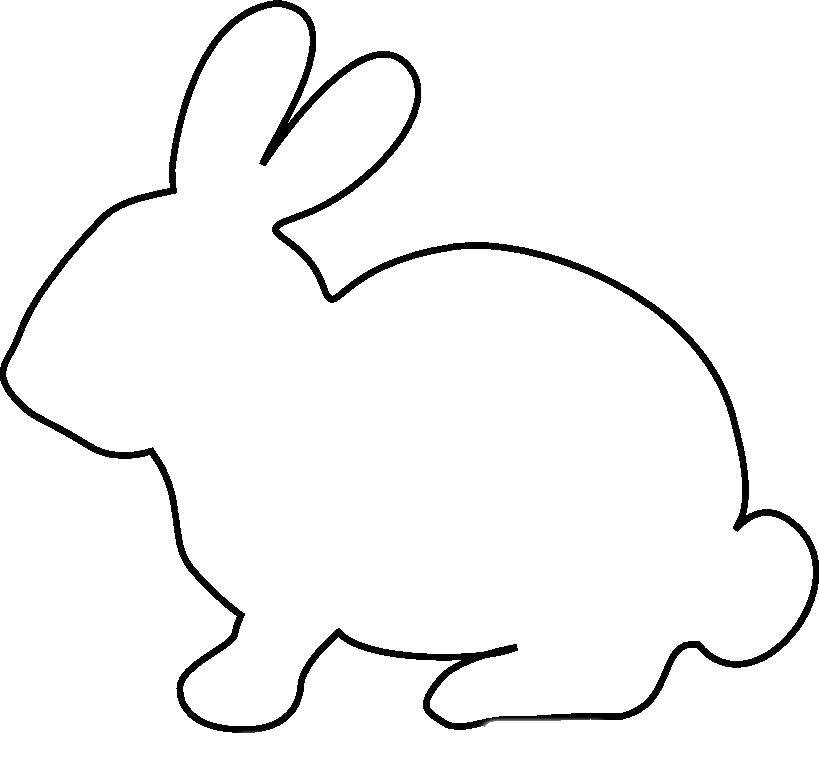 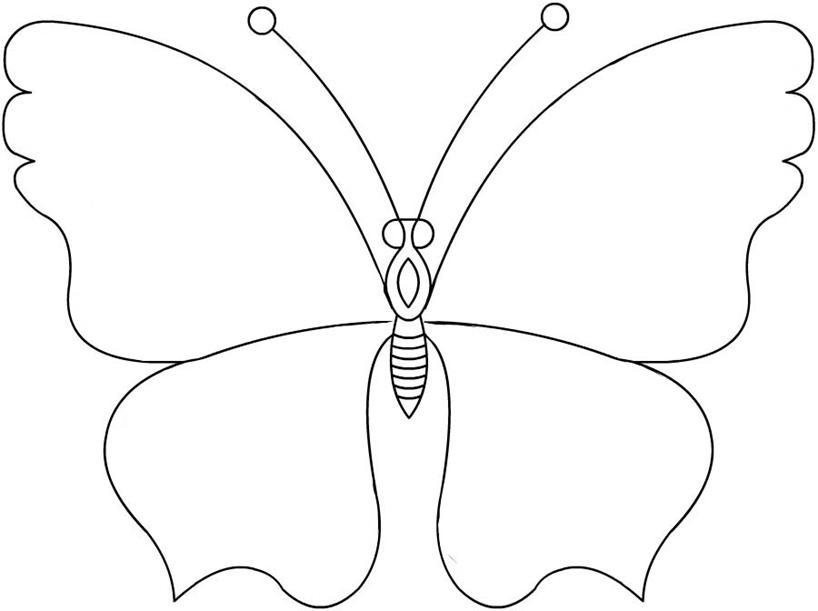 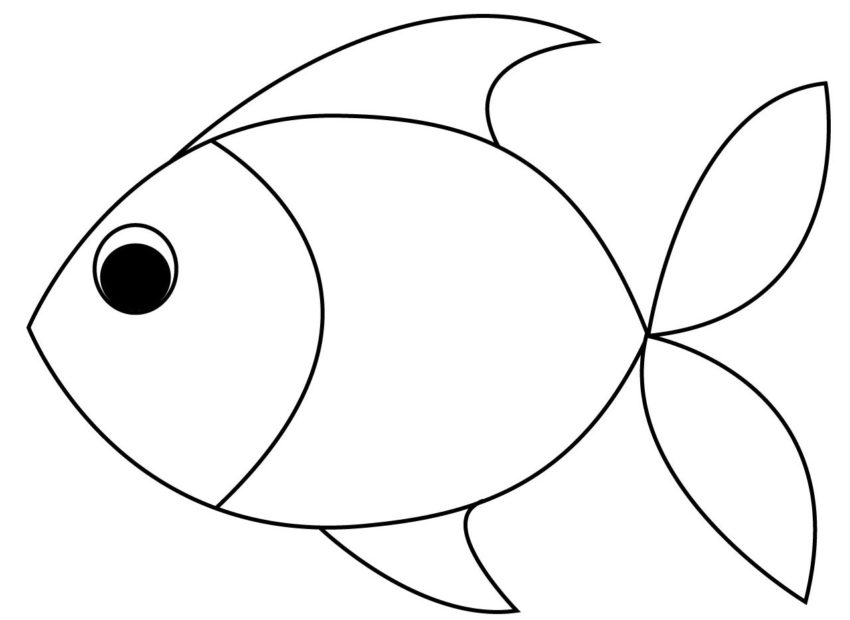 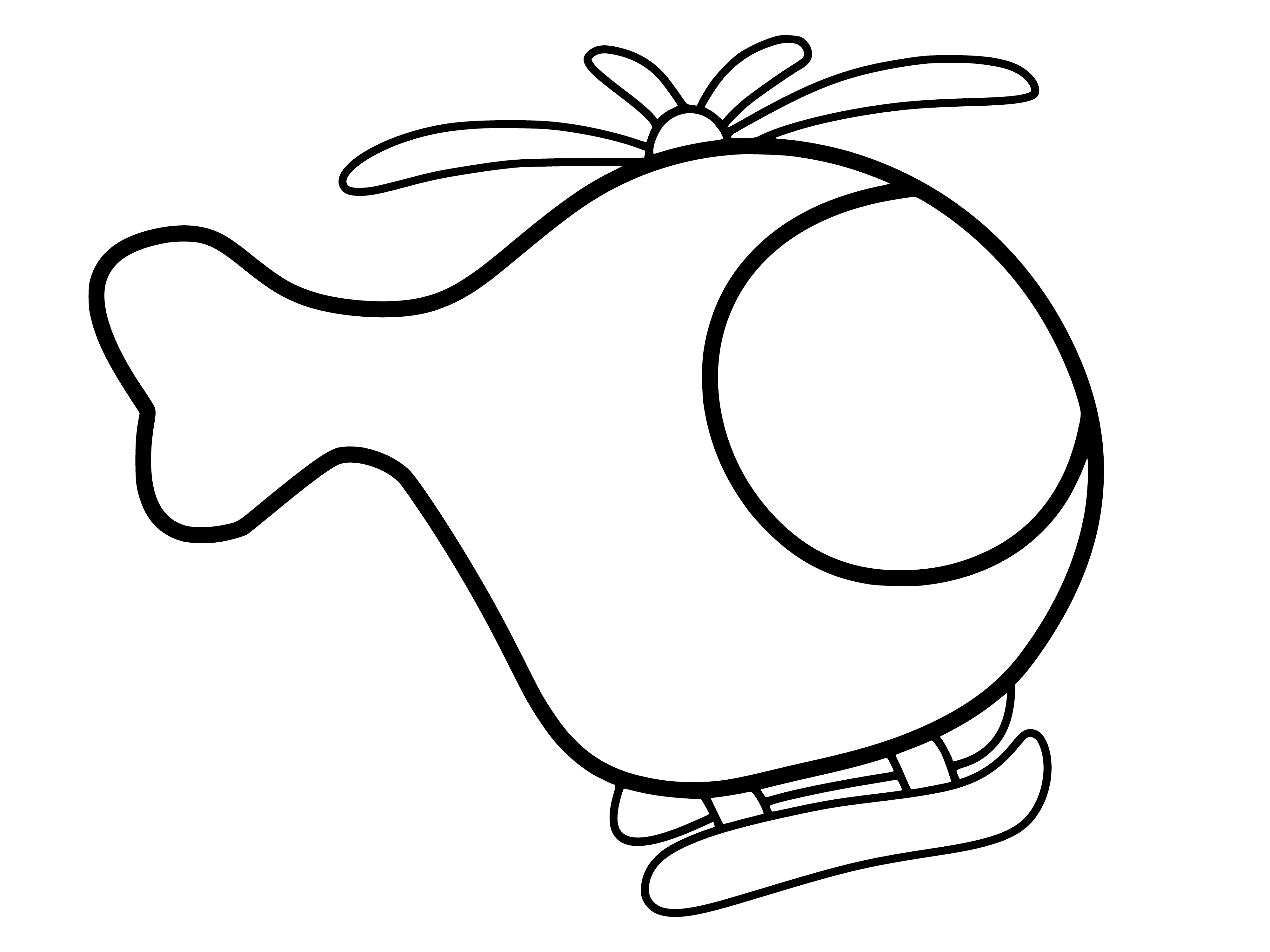 Дата проведенияМероприятиеЦель3 апреляБеседа «Эта волшебная соль»Цель: анализировать знания и представления детей о соли4 апреляБеседа «По следам соли».Рассматривание иллюстраций «Как добывали соль раньше»Цель: Расширять кругозор посредством приобщения к накопленному человечеством опыту познания мира.Пробуждать положительное, бережное отношение к миру через развитие основ экологической культуры.5 апреля ООД «Удивительные свойства соли»Цель: Развитие познавательных интересов и интеллектуальных способностей детей через познавательно-исследовательскую деятельность6 апреляООД: «Как вырастить кристалл из соли?»Цель: Побуждать детей ставить цель, отбирать необходимые средства для ее осуществления, определять последовательность действий, прогнозировать результат, оценивать и корректировать действия, радоваться процессу и результату.7 апреляООД: «Волшебный мир соли»»Цель: Познакомить детей с техникой рисования солью, развивать умение формировать композицию рисунка